 FORO: “Construyendo desafíos para la educación universitaria”1ra. CircularPRESENTACIÓN“La educación superior tiene un sesgo o quizás una suerte de debilidad por defender el pasado, por perpetuar lo que existe, por ponerse al margen de las transformaciones (de ahí el nombre de claustro). Por ello, no es fácil analizar el escenario actual de la pandemia, ya que es una transición inconclusa. De todos modos parece una oportunidad difícil de repetir. Es por esta razón que resulta tan importante abrir el horizonte más allá del presente inmediato” (Kuklinski, Cobo, 2020). El nivel superior y las Universidades han sido objeto de múltiples transformaciones, muchas veces con una celeridad que impide hacer lugar a decisiones progresivas en pos de garantizar la continuidad y calidad de la formación. Nos encontramos frente a escenarios complejos caracterizados por elementos que requieren atención. La dimensión del impacto de la pandemia en salud y educación requieren espacios que permitan sistematizar las experiencias educativas. Las propuestas formativas de estos últimos años mostraron la potencia de los y las actores de nuestras instituciones que fueron productores de estrategias y recursos novedosos para capitalizar en los espacios curriculares.En este sentido, se trata de poner en perspectiva crítica desafíos asumidos en 2022, reflexionar sobre los nuevos escenarios, los procesos de aprendizaje y las subjetividades de actores que han sido parte de este proceso. Invitamos a compartir las prácticas educativas a  fin de analizar las diversidades de formatos, las modalidades de interacción entre docentes y estudiantes, las organizaciones espacio-temporales que suponen las tics y su mediatización. Nuestra Universidad, en tanto productora de conocimientos, abre un espacio para propiciar debates y reflexiones que permitan el desarrollo de nuevas propuestas. ¿Por qué un foro? La actividad se ha organizado bajo la modalidad de Foro. Este tipo de dispositivo permite la  constitución de un espacio de construcción colectiva propicio para compartir el cúmulo de experiencias desarrolladas durante el reciente año lectivo, para reconocer logros, dificultades y oportunidades. A la vez estos hallazgos servirán como punto de partida para pensar líneas de trabajo a futuro de modo de acompañar las profundas transformaciones en educación. La idea también es re-significar el foro romano y el ágora griega, desde su acepción originaria, para intercambiar democráticamente ideas en torno a la educación universitaria como ciudadanos y ciudadanas, docentes y especialistas, compartiendo allí nuestras  experiencias y produciendo conocimiento fecundo para imaginar el futuro.El foro como ámbito de debate, es también un espacio de encuentro que congregará a colectivos docentes de manera interdisciplinaria.Contará con la participación de reconocidos especialistas que permitirán complejizar el  análisis de los escenarios actuales y sobre algunas problemáticas que atraviesa la formación superior. En este sentido, resulta oportuno sumar las voces del claustro estudiantil de la universidad entendiendo que las prácticas que serán objeto de reflexión suponen una co-construcción que los incluyen en tanto constituyen las generaciones del futuro. Sin duda su mirada podrá aportar al debate fecundo. OBJETIVOSSocializar la diversidad de experiencias educativas desarrolladas por las diferentes unidades académicas durante el año lectivo 2022Promover el encuentro interfacultades y la integración con el nivel pregrado de los colegios preuniversitarios.Imaginar escenarios y estrategias para la formación universitaria del futuro.EJES TEMÁTICOS Universidad y formatos combinados¿Qué se pierde el estudiante cuando no asiste a una clase?. El sentido de la presencialidad. La Universidad Nacional de Córdoba se ha definido históricamente como presencial. De ello da cuenta la escasa oferta de propuestas formativas a distancia. No obstante la vuelta a la “nueva normalidad” va instalando nuevas formas de sostener la presencialidad y la virtualidad sigue siendo aún importante en las prácticas que desarrollan tanto profesores como estudiantes. El objetivo de este eje pretende analizar las problemáticas que se vinculan con los formatos combinados y/o mixtos que integran la presencialidad y las propuestas educativas a distancia. Serán temas de debate los nuevos sentidos de la presencialidad, la complejidad de lo híbrido, la reconfiguración de las propuestas a distancia. También serán convocantes temas relacionados con las estrategias metodológicas diversificadas para escenarios combinados, el lugar de los recursos educativos y el aula expandida hacia nuevos espacios y tiempos de enseñanza y aprendizaje. Estudiantes. Subjetividades y aprendizaje¿Quiénes son nuestros estudiantes?. Culturas juveniles, subjetividades y aprendizaje.Resulta dificultoso circunscribir en pocas líneas quiénes son los y las estudiantes que participan de las propuestas educativas de las más de 100 carreras de pregrado y grado que contiene la UNC. Sin embargo, es necesario conocer cómo las culturas juveniles se vinculan con el conocimiento y los procesos subjetivos que los atraviesan. Este eje recupera la preocupación por ese conocimiento y a la vez invita a reflexionar sobre las prácticas de estudio que los y las estudiantes construyen y el aprendizaje en las diferentes modalidades: entre la  presencialidad y la distancia, entre el adentro y el afuera del aula, entre redes sociales y plataformas educativas.La docencia en los nuevos escenarios¿Cuáles son los desafíos actuales  en la enseñanza? El oficio docente en un escenario combinado. Los tiempos de ASPO han generado profundos malestares y aprendizajes apresurados para el conjunto de la comunidad educativa. Frente a la incertidumbre, el claustro docente se vio en la necesidad de reconfigurar sus prácticas y experiencias educativas en modalidad disruptivas, creativas e innovadoras basadas en el uso de tecnologías. Este eje se propone intercambiar ideas y experiencias sobre lo que queda de ello en tensión con la necesidad del retorno a la presencialidad plena o bien, a través de formatos combinados.Conocimiento abierto, distribuido y multimodal¿Cómo circula el conocimiento en el Siglo XXI?. Complejidad, lenguaje y contenido abiertoLas transformaciones culturales vinculadas al sostenido crecimiento de las tecnologías remiten a pensar acerca del conocimiento que se propone como objeto disciplinar. Este eje invita a reflexionar sobre los cambios que se observan en las formas de distribución, acceso y validación del conocimiento en relación con los procesos de algoritmización creciente. Por otro lado, también debatir sobre la diversidad de lenguajes y formatos en los que se distribuye la información, los cuales tensionan los modos históricos que han caracterizado a la enseñanza universitaria. Por último, los debates acerca de la propiedad intelectual se actualizan y demandan nuevas respuestas que deben ser pensadas colectivamente. Articulaciones necesarias entre enseñanza y evaluación ¿Cómo evaluamos los procesos educativos? Tensiones entre nuevas estrategias y prácticas convencionalesDurante los años de ASPO se pudo sostener la enseñanza, sin embargo para la comunidad universitaria el punto crítico fue la evaluación. Las formas e instrumentos de evaluación han resguardado sus características tradicionales a pesar del esfuerzo por incluir recursos tecnológicos. El aumento de la matrícula, que se suma a los ya cursos masivos, hace complejo imaginar estrategias diferentes para una evaluación de proceso que ofrezca alternativas innovadoras a las cambiantes prácticas de enseñanza. Por tanto, este eje se propone analizar experiencias posibles y creativas que permitan imaginar nuevos modos de llevar adelante los procesos evaluativos. Ciudadanía universitaria¿Cómo se construye la identidad estudiantil en los escenarios combinados? Pertenencia y construcción de ciudadanía.Estos últimos años han dejado en evidencia las dificultades para otorgar nuevos sentidos a las prácticas políticas y culturales que definen la identidad de la comunidad universitaria en su conjunto. En este eje interesa poner en foco la construcción de la ciudadanía universitaria en sus clásicas formas presenciales y sus nuevas modalidades digitales. Es decir, nos interesa reflexionar sobre las estrategias que hacen a la construcción de una identidad política que se juega al habitar las aulas físicas, pero también a través de los diferentes espacios virtuales, entre ellos principalmente las plataformas educativas y las redes sociales. Tecnologías para enseñar y aprender¿Qué se gana con la incorporación de tecnologías en los procesos educativos? Perspectiva crítica sobre las tecnologías en educación.Las tecnologías han llegado para quedarse en las prácticas educativas y tanto docentes como estudiantes han aprendido mucho acerca de su posibilidades para enseñar y aprender.  Sin embargo, surge como preocupación la necesidad de reflexionar sobre el diseño de las propuestas pedagógicas y didácticas  que le den coherencia  a las prácticas. Por tanto, en este eje se invita a reflexionar sobre cómo y cuándo pensar los usos creativos y disruptivos de la tecnología en los escenarios educativos actuales. Del mismo modo, se incluye una preocupación también política, acerca del uso de plataformas y herramientas que marcan agenda y condicionan las posibilidades pedagógicas. CONVOCATORIAEste primer Foro educativo invita a la comunidad universitaria a poner bajo la lupa las prácticas que se fueron consolidando a partir del año 2022 en un contexto global de transformaciones culturales y tecnológicas sin precedentes. El diálogo permitirá poner en el centro el análisis de las experiencias educativas llevadas adelante por profesoras, profesores y estudiantes para pensar colectivamente en perspectiva de futuro, hacia dónde deseamos transmitir y proyectar el quehacer educativo en la universidad.DestinatariosLa convocatoria está destinada a docentes, estudiantes avanzados/as y equipos técnicos-profesionales de todas las unidades académicas de la UNC y de las carreras de pregrado de los colegios preuniversitarios.¿CÓMO PARTICIPO?Las personas interesadas en participar del Foro deben elegir alguno de los ejes que sea de interés y en base a la temática propuesta escribir un breve relato (200 palabras) acerca de alguna experiencia formativa significativa vivenciada durante el 2022. El relato podrá ser presentado de manera individual o en grupo de hasta cuatro personas.Para la selección del eje de interés, presentación del relato e inscripción al foro, debe completarse el siguiente formulario según se trate de docentes y equipos técnicos-profesionales o estudiantes:Formulario de inscripción para docentes y equipos técnicos-profesionales: https://forms.gle/UKhRbEGbohPQBjHY9Formulario de inscripción para estudiantes: https://forms.gle/j3gX5G9N8QUTa6w29*Si bien el relato puede ser desarrollado por hasta 4 participantes, se certificará sólo a quienes participen del Foro de manera presencial. Participación presencial en el ForoLa actividad de Foro estará organizada en función de los siete ejes propuestos con el fin de propiciar el debate y la construcción colectiva acerca de las problemáticas, oportunidades y desafíos que plantea cada una de las temáticas abordadas. Los relatos presentados por los participantes y los interrogantes propuestos en cada eje, podrán funcionar como facilitadores del intercambio. FECHAS IMPORTANTESDESARROLLO DEL FORO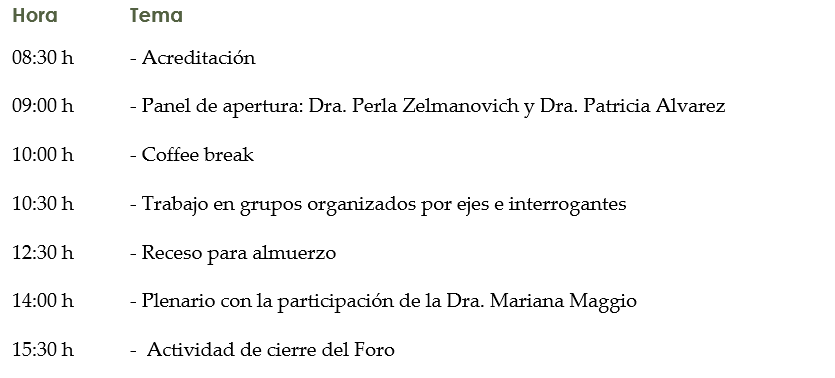 ORGANIZANSecretaría AcadémicaSistema Institucional de Educación a Distancia (SIED)Campus VirtualDatos de consultae-mail: capacitacionesyeventos@academicas.unc.edu.arINSCRIPCIÓNFOROHASTA EL 6 DE MARZO17 DE MARZOFormulario para docentes: https://forms.gle/UKhRbEGbohPQBjHY9Formulario para estudiantes: https://forms.gle/j3gX5G9N8QUTa6w29Horario: 8:30 a 16:30hCiudad Universitaria 